12.05.2014PLATFORMA MONOCELULARA CU AFISARE MASA SI PRET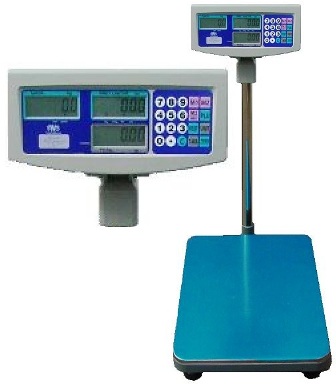 PRETUL INCLUDE TVA.CARACTERISTICI PLATFORMAStructura din metal vopsit sau aluminiuDotata cu o singura celula de cantarireCablu de legatura dintre indicator si platforma are 3mPicioare ajustabile, bula de nivel, platan inoxCARACTERISTICI INDICATOR TSP-VAfisaj LCD cu inaltimea digitilor de 17,5 mmAfisare pret produsBacklight Afisare totalFunctia Stand ByFunctie tara, Functie afisare rest3 taste pentru memoriile presetate (M1-M3)90 seatari directeIndica nivelul bateriei si cand aceasta se incarca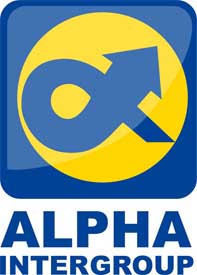 RO 15863379J02/1411/2003 Piata Catedralei Nr. 6Tel/Fax: 0040 257 281 020, Mobil: 0040 744 630 959Banca Transilvaniei  RO 62 BTRL 0020 1202 1825 99XXe-mail: comercial@alphaintergroup.ro     www.alphaintergroup.ro
Dimensiune platformaStructuraGreutate maximaDiviziunePretlei40x50 cmMetal vopsit150kg, 300 kg50 g, 100 g          1200,0060x80 cmMetal vopsit150kg, 300 kg50 g, 100 g1850,0080x80 cmMetal vopsit300kg100 g2300,0080x80 cmMetal vopsit600kg200g2400,00OPTIONAL:RS 232  RS 232  RS 232  